РЕШЕНИЕ       пятнадцатой сессии пятого созыва            ПРОЕКТ                от «__» _______ 2023 г.                                  №____                                         с. Усть-МутаО внесении дополнений в решение сессии Совета депутатов Усть-Мутинского сельского поселенияРуководствуясь Федеральным законом от 26.07.2006 г. N 135-ФЗ «О защите конкуренции» Совет депутатов Усть-Мутинского  сельского поселения Р Е Ш И Л: 1. Внести дополнение в п. 2.2  Положения в решение сессии Совета депутатов Усть-Мутинского сельского поселения  № 16-1 от 29.03.2019 г.:Заключение договоров аренды, договоров безвозмездного пользования, договоров доверительного управления имуществом, иных договоров, предусматривающих переход прав владения и (или) пользования в отношении государственного или муниципального имущества, не закрепленного на праве хозяйственного ведения или оперативного управления, может быть осуществлено только по результатам проведения конкурсов или аукционов на право заключения этих договоров.            2. Решение  вступает в силу со дня его официального опубликования на официальном сайте Усть-Мутинской сельской администрации (усть-мута.рф).3. Возложить контроль за исполнением настоящего решения на главного бухгалтера Усть-Мутинской сельской администрации.Глава  Усть-Мутинскогосельского поселения                        ________________    В.А.ТоедовРЕСПУБЛИКА АЛТАЙ УСТЬ-КАНСКИЙ РАЙОН МУНИЦИПАЛЬНОЕ  ОБРАЗОВАНИЕ                            УСТЬ-МУТИНСКОЕ СЕЛЬСКОЕ ПОСЕЛЕНИЕАЛТАЙ РЕСПУБЛИКАНЫН КАН-ООЗЫ АЙМАКТЫН МОТЫ-ООЗЫ JУРТТЫН МУНИЦИПАЛ ТӦЗӦЛМӦЗИНИҤАДМИНИСТРАЦИЯЗЫ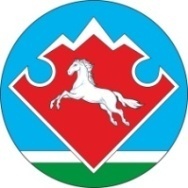 